COMPROBACIÓN DEL QUORUM Y APROBACIÓN DEL ORDEN DEL DÍA:APROBACIÓN DE ACTAS ANTERIORES:Acta N° 7-2019 del 6 de marzo de 2019.ASUNTOS DE TRAMITACIÓN URGENTE:UNA-CAIEP-CONSACA-DICT-007-2019, Resultado convocatoria FIDA. Con audiencia del M.Sc. Daniel Rueda Araya, Vicerrector de Investigación, a las 8:30 a.m..UNA-CAIEP-CONSACA-DICT-008-2019, Subsanaciones concurso FIDA 2020.UNA-CAIEP-CONSACA-DICT-009-2019, Convocatoria FECTE 2019.UNA-SCU-OFIC-047-2019 suscrito por el M.Sc. José Carlos Chinchilla, Presidente del Consejo Universitario, sobre la importancia de la coordinación entre los órganos, Consaca, Consejo de Rectoría y Consejo Universitario.Organización de la Agenda Bienal de Consaca 2019.Avance de PPAA, a cargo del Dr. Jorge Herrera Murillo, Coordinador de la Comisión de Apoyo y Asesoría Académica.Organizar comisiones para los temas de la agenda bienal 2019 y temas que siguen de agenda bienal 2018 Agenda Bienal 2018AGENDA BIENAL 2019ASUNTOS DE COMISIÓN:UNA-CAIEP-CONSACA-DICT-006-2019, Solicitud del M.SC Eliécer Duarte González, funcionario del OVSICORI.EL FENÓMENO DEL NIÑO Y EFECTOS EN EL PAÍS.  A cargo del Dr. Ricardo Sánchez Murillo.  Coordinador del Laboratorio de Manejo Hídrico de la Escuela de Química, a las 10:00 a.m.INFORMES DE RECTORÍA ADJUNTA Y MIEMBROS DEL CONSACA:ANÁLISIS DE CORRESPONDENCIA RECIBIDA:TEMAS PENDIENTES DE AGENDAR:TEMAMIEMBROS1. ANÁLISIS INTEGRAL DE POSGRADOS: Dr. Francisco Mena Oreamuno Arq. Manuel Morales PérezDr. Gerardo Jiménez PorrasM.Sc. Tomás Marino HerreraDr. Ronny Gamboa ArayaDr. Felipe Araya RamírezPHD. Mayela Coto ChottoRepresentación Estudiantil2. PERFIL Y EVALUACIÓN ACADÉMICA: M.Ed. Sandra Ovares Barquero, Decana del CIDE M.Sc. Andrea Ramírez, de la División de Educación RuralM.Sc. Agustina Cedeño, Gestión de la CalidadDr. Mario Méndez Méndez, Subdirector Escuela de Ciencias Ecuménicas y de la Religión.Dr. Norman Solórzano Alfaro, Vicerrector de DocenciaSrita. Urpi Castañeda, Representante EstudiantilRepresentante de la División de Educación Básica escogido por la Directora de la Unidad Académica.3. CONCEPTUALIZACIÓN DE MODELO ACADÉMICO DE LA UNAP.hD. Mayela Coto ChottoArq. Manuel Morales PérezP.hD. Víctor Julio Baltodano ZúñigaDra. Marta Sánchez LópezM.Sc. Sandra Ovares BarqueroSr. José Pablo Alfaro LópezTemaActividadesProducto EsperadoResponsablesPPAARevisión del Reglamento de PPAA existente (talleres de trabajo 26 de octubre de 2018 y 29 de marzo de 2019).Análisis de las condiciones para desarrollar los PPAA en sedes regionales.Definición de la metodología de elaboración y evaluación de PPAA (pertinencia, incidencia y calidad de los PPAA.Políticas sobre PPAA.Reglamento de PPAA revisado y adecuado a las políticas de PPAA.Sistema de elaboración y evaluación de los PPAA.Comisión de Apoyo y Asesoría AcadémicaFlexibilidad curricular.Taller con la Vicerrectoría de Docencia, el Programa de Diseño Curricular y Departamento de Registro; para evaluar las carreras y la acreditación, el número de créditos por carrera, las carreras virtuales y bimodales, los cursos de servicio, la función de los Estudios Generales y los trabajos finales de graduación (participación de estudiantes de diferentes unidades académicas y facultades, así como la revisión y análisis de las diferentes modalidades de graduación).(Taller de trabajo 6 de junio de 2019).Políticas para la flexibilidad curricular.PendienteEvaluación de las unidades de gestión académico administrativa y su pertinencia para la academia.Realización de un taller que permita la evaluación del desempeño de las unidades de gestión (Departamento de Registro, Diseño Curricular, Peadep, AICE, Departamento de Bienestar Estudiantil, Departamento de Orientación y Psicología, entre otros, y su vinculación y pertinencia para la ejecución de la actividad académica) y la revisión del procedimiento para la elección de las personas que dirigen estas instancias.Evaluación del desempeño de las unidades de gestión.Plan de acción que permita a las instancias de gestión académico-administrativo que respondan a las necesidades de desarrollo de la academia.Propuesta:Sandra OvaresJorge HerreraAgustina CedeñoAna María HernándezN°OficioRecib.SuscritoAsuntoObs.1.UNA-R-RESO-062-201925-marDr. Alberto Salom Echeverría, Rector.Nombramiento del señor Dr. Norman Solorzano Alfaro, como Vicerrector de Investigación a.i. del 17 al 21 de marzo de 2019.InformaciónComunidades epistémicasRectoría AdjuntaAcreditaciones de carrerasDr. Rafael Vindas BolañosPrioridades de la Vic. de Vida EstudiantilDra. Susana RuízCRONOGRAMA DE SESIONES DE CONSACA 2019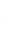 CRONOGRAMA DE SESIONES DE CONSACA 2019CRONOGRAMA DE SESIONES DE CONSACA 2019CRONOGRAMA DE SESIONES DE CONSACA 2019CRONOGRAMA DE SESIONES DE CONSACA 2019CRONOGRAMA DE SESIONES DE CONSACA 2019CRONOGRAMA DE SESIONES DE CONSACA 2019MESFECHAFECHATEMATEMAOBSERVACIONESOBSERVACIONESENERO2323Sesión Nº 1: organización de temas de agenda bienal para rendición de cuentas.Sesión Nº 1: organización de temas de agenda bienal para rendición de cuentas.3030Sesión Nº 2:Sesión Nº 2:FEBRERO66Sesión Nº 3: Presentación de acciones de tema de Posgrados: Mayela Coto y Francisco Mena  Sesión Nº 3: Presentación de acciones de tema de Posgrados: Mayela Coto y Francisco Mena  Taller con VicedecanosTaller con Vicedecanos1313Sesión Nº4: -Presentación de acciones de tema Evaluación desempeño docente: Sandra Ovares- - Presentación de acciones de tema: Unidades Académicas, Ana María Hernández.Sesión Nº4: -Presentación de acciones de tema Evaluación desempeño docente: Sandra Ovares- - Presentación de acciones de tema: Unidades Académicas, Ana María Hernández.Taller con VicedecanosTaller con Vicedecanos2020Sesión en Sede Inter Universitaria de Alajuela – Gira-Situación de la SIUA (30 min)- Aspectos administrativos de Consaca.Sesión en Sede Inter Universitaria de Alajuela – Gira-Situación de la SIUA (30 min)- Aspectos administrativos de Consaca.2020Entrega de avance de informes de:-Responsables de temas de la Agenda Bienal -Comisiones permanente y especialesEntrega de avance de informes de:-Responsables de temas de la Agenda Bienal -Comisiones permanente y especiales2727-Presentación de acciones de tema de Posgrados: Mayela Coto y Francisco Mena  -Presentación de acciones de tema de Posgrados: Mayela Coto y Francisco Mena  2727A la 1:30 pm Asamblea de Fundauna.A la 1:30 pm Asamblea de Fundauna.MARZO66Audiencia al Señor Vicerrector de Administración para los siguientes temas: Improbaciones de la Contraloría General de la República, Recorte al FEES y circular sobre el uso de cajas chicas y fondos especialesAudiencia al Señor Vicerrector de Administración para los siguientes temas: Improbaciones de la Contraloría General de la República, Recorte al FEES y circular sobre el uso de cajas chicas y fondos especiales1313Organizar los temas de la Agenda Bienal para el 2019Organizar los temas de la Agenda Bienal para el 20192020Sesión en Sede Brunca - GiraSesión en Sede Brunca - Gira2727El Fenómeno del Niño y efectos en el país. El Fenómeno del Niño y efectos en el país. Dr. Ricardo Sánchez Murillo.  Coord. Lab. Manejo Hídrico.  Esc. QuímicaDr. Ricardo Sánchez Murillo.  Coord. Lab. Manejo Hídrico.  Esc. QuímicaABRIL33-Carreras itinerantes y articulación universidades públicas.-Propuestas de fechas de Graduación-Carreras itinerantes y articulación universidades públicas.-Propuestas de fechas de Graduación- Rectora Adjunta y Alejandro Ubau.- Laura Molina- Rectora Adjunta y Alejandro Ubau.- Laura Molina1010-Sistema automatizado de estadísticas estudiantiles.-Campaña de Comunicación. “La UNA al servicio Estrategia de Comunicación.-Comisión de transportes-Sistema automatizado de estadísticas estudiantiles.-Campaña de Comunicación. “La UNA al servicio Estrategia de Comunicación.-Comisión de transportes-V. Docencia-Depto. Registro, 9 a 9:30 a.m.-Yadira Cerdas-Alberto Rojas-Maribel Quirós , 10 a 10:30 a.m.- Roberto Rojas - Tomás Marino.-V. Docencia-Depto. Registro, 9 a 9:30 a.m.-Yadira Cerdas-Alberto Rojas-Maribel Quirós , 10 a 10:30 a.m.- Roberto Rojas - Tomás Marino.1717FERIADO – SEMANA SANTAFERIADO – SEMANA SANTA2424Sesión en Sección Regional Sarapiquí – GiraSalida 6 amSesión en Sección Regional Sarapiquí – GiraSalida 6 amYa se le solicitaron temas a Jorge ManuelYa se le solicitaron temas a Jorge ManuelMAYO11FERIADO – DÍA INTERNACIONAL DEL TRABAJOFERIADO – DÍA INTERNACIONAL DEL TRABAJO8815151515A la 1:30 pm Asamblea de Fundauna.A la 1:30 pm Asamblea de Fundauna.2222Sesión en Sede Chorotega - GiraSesión en Sede Chorotega - GiraYa se le solicitaron temas a Víctor JulioYa se le solicitaron temas a Víctor Julio2929JUNIO55121219192626JULIO33VACACIONES DE MEDIO PERIODOVACACIONES DE MEDIO PERIODOVACACIONES DE MEDIO PERIODO1010VACACIONES DE MEDIO PERIODOVACACIONES DE MEDIO PERIODOVACACIONES DE MEDIO PERIODO171724243131AGOSTO77141421212121A la 1:30 pm Asamblea de Fundauna.A la 1:30 pm Asamblea de Fundauna.A la 1:30 pm Asamblea de Fundauna.2828SETIEMBRE44.111118182525OCTUBRE2299161623233030NOVIEMBRE6666A la 1:30 pm Asamblea de Fundauna.A la 1:30 pm Asamblea de Fundauna.A la 1:30 pm Asamblea de Fundauna.131320202727DICIEMBRE44TOTAL DE SESIONESTOTAL DE SESIONES42 sesiones  42 sesiones  (Quitando feriados y receso. Son 21 de I ciclo y 21 de II ciclo)(Quitando feriados y receso. Son 21 de I ciclo y 21 de II ciclo)